DHSS Program ManagementInterface Control Document
Describing the Service Area File (SAF) Data Exchange to MDR
Baseline

Approved Version

May 25, 2010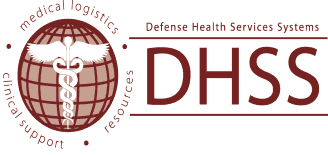 This page intentionally left blank.ICD Describing the Service Area File (SAF) Data Exchange to MDR
Approved Version

May 25, 2010Approval PageApproved by:Ms. Karen Hass	Date
Chair, Configuration Control Board (CCB)
Defense Health Services Systems (DHSS) This page intentionally left blank.ICD Describing the Service Area File (SAF) Data Exchange to MDR
Approved Version

May 25, 2010Review PageSubmitted by:Mr. Steve Luhrman	Date
Senior Lead Engineer
DHSS Program Office Reviewed by:Mr. 	Date
MDR Data Operations
DHSS Program OfficeReviewed by:Mr. Imran Shah	Date
Security Engineering
DHSS Program OfficeReviewed by:Mr. Narinder Saund	Date
Director, Engineering Solutions
DHSS Program OfficeThis page intentionally left blank.PrefaceThis document describes the interface that provides the Service Area File (SAF) to the Military Health System (MHS) Data Repository (). MDR is managed by the Defense Health Services Systems (DHSS) Program Office.  The SAF files are developed by and sent from Altarum, a contractor working for Health Programs Analysis and Evalution (HPA&E) division. This document is under DHSS project configuration control.  Changes to this document will be made by document change notice () or by complete revision.Questions on proposed changes concerning this plan should be addressed to:DHSS Program Office 
5203 Leesburg Pike, 
This page intentionally left blank.AbstractThe Defense Health Services Systems (DHSS) Program Office manages a number of information technology systems including the Military Health System (MHS) Data Repository (MDR).  This document is the Interface Control Document (ICD) that specifies the Service Area File (SAF) data extracts provided to MDR.  Information and meta data regarding the data feed are detailed in this ICD. Keywords: Defense Health Support Systems, Decision Support, Executive Information, Interface Control Document, MHS Data Repository, Service Area File, DHSS, DS, EI, ICD, MDR, SAFThis page intentionally left blank.This page intentionally left blank.ContentsPreface		 viiAbstract		 ixSection 1: Introduction	1-11.1	Document Identification	1-11.2	Scope	1-11.3	System Overview	1-11.4	Reference Documents	1-11.5	Operational Agreement	1-1Section 2: Data Specification	2-12.1	Identification of Data Exchanges	2-12.2	Precedence and Criticality of Requirements	2-12.3	Communications Methods	2-12.4	Performance Requirements	2-12.5	Security and Integrity	2-12.5.1	Data Integrity and Quality	2-2Appendix A: SAF File Extract	A-1A.1	File Format	A-1A.2	Record Layout	A-1A.3	File Operational Context	A-1Appendix B: Acronyms	B-1TablesTable A-1 SAF Record Data Elements	A-2This page intentionally left blank.IntroductionDocument IdentificationThis document describes the interface that provides the Service Area File (SAF).  SAF is used as a reference file to process various medical claims such as Active Duty Dental Program (ADDP) claims.  ScopeThis document describes the file parameters and record layout for the SAF that the DHSS Program Office receives from Altarum, the contractor responsible for developing the SAF.  Altarum is under contract to Health Programs Analysis and Evaluation (HPA&E) to do this work.System OverviewThe SAF is a set of records that identifies health programs that are available and eligible for specific areas within the  by ZIP Code.  The SAF is currently received by email to DHSS Operations.  DHSS Operations scans the file and then uploads the file into the Military Health System (MHS) Data Repository (MDR).The main host of the MDR is an  RS/6000SP multi-node computing platform located at the Defense Enterprise Computing Center (DECC)Oklahoma City, OK (OKC).  Reference DocumentsEIDS Program Office, CEIS Operational Requirements Document (ORD), , December 1997.EIDS Program Office, Initial Capabilities Document (ICD), dated March 2006 (pending JROC approval).Operational AgreementThis ICD provides the technical specification for an interface between Altarum and the DHSS Program Office regarding SAF data files.  It is the responsibility of the responsible TMA Office (i.e., HPA&E) to notify DHSS of any potential or planned changes to data feed formats or contents as soon as these potential changes are known in order to minimize adverse impacts on the MDR. When required, modifications to the ICD will be made by the data receiver (i.e., DHSS Program Office), and a copy of the revised ICD will be sent to the data sender (i.e., HPA&E through Altarum). Appendix A delineates the SAF data file that DHSS receives from Altarum.Should problems occur with the interface, DHSS data production support personnel will immediately contact Altarum personnel.  Should there be systemic data problems recognized during  processing, DHSS members will coordinate with their counterparts in HPA&E. Data SpecificationIdentification of Data ExchangesThis ICD addresses the following data exchange from Altarum to DHSS:Service Area File (SAF) file. This ICD will be changed only if the interface changes from the interface specified herein.Precedence and Criticality of RequirementsSAF is used as a reference file to process various medical claims.  Processing cannot proceed without these updated reference files. Updates are required for effective performance of the business.  An inability to obtain this data could have adverse consequences on the ability of MHS managers to oversee MHS program operations. Communications MethodsAltarum, as contracted by HPA&E, generates the SAF file and sends the file via email to DHSS Operations monthly, normally by the 20th day of the month. The file is scanned and then uploaded into MDR for use in processing various medical claims. MDR is physically located at Oklahoma City (OKC)  (DECC).The SAF files DO NOT contain Protected Health Information (PHI) and there is NO classified information contained in the files. Performance RequirementsThere are no unique performance requirements for this data.  The data needs to be provided according to a regularly scheduled time frame.Security and IntegrityThe data exchanged in this interface does not contain protected patient level identifiable information.  The aggregate data within the DHSS processing area contains sensitive data.  Therefore it will be protected in accordance with the security requirements mandated for all "Sensitive Information Systems" by the requirements of DoD Directive 8500.1 and DoD Instruction 8500.2.  These standards help ensure compliance with the following Federal laws:Privacy Act of 1974 Code, Title 10, Section 1030, Fraud and Related Activity in Connection with ComputersComputer Security Act of 1987All Tier 3 vendors working to develop the ADDP datasets have a DoD Data Use Agreement (DUA) on file with the TMA Privacy Office.  In addition, this interface and associated Information Assurance (IA) and security controls are documented in the Datamarts System Security Authorization Agreement (SSAA) as MDR and is now part of the Datamarts accreditation boundary.Data Integrity and QualityData integrity and quality of raw data files that DHSS receives involve processes that answer the following questions:Did DHSS catch the files?Are the files readable and complete?Do the record counts within the files agree with other sources of what should have been received?Are the data field values within the records accurate within reason?Answering the first 3 questions involves automated and accepted assessment methods that have matured over the last 10 years.  SAF records are reference data and are accepted by DHSS as-is. DHSS has implemented the following processes with respect to the questions:DHSS validates that Operations receives the email file from Altarum as pre-determined in the schedule.Automated methods insure the file is readable, is virus-free, and the file is complete.There are no record counts comparisons that can be accomplished with SAF.The field data values must meet the prescribed values or the reference file cannot be used.  Should values be out tolerance, this will be made known to Altarum and an updated SAF will be required. The methods continue to mature as better methods, data sources, and technology advance. Appendix A: SAF File ExtractA.1 File FormatThe Service Area File (SAF) is a set of records that identifies health programs that are available and eligible for specific areas within the  by ZIP Code.  It is used by a number of users such as a reference file in processing Active Duty Dental Program (ADDP) claims.  A.2 Record LayoutTable A-1 describes the layout of each SAF record, a file containing many records. Record data elements are pipe (“|”) delimited, and the record is terminated by the asterisk character (“*”).  Each month Altarum prepares the file and emails the file to DHSS Operations.  The file is scanned and uploaded into the MHS Data Repository (MDR).  A.3 File Operational ContextAs described above in paragraph A.1, the SAF is used as a reference file to process various medical claims.Table A-1 SAF Record Data ElementsAppendix B: Acronyms
BASELINE, CHANGE  REVISION HISTORY 

BASELINE, CHANGE  REVISION HISTORY 

BASELINE, CHANGE  REVISION HISTORY 

BASELINE, CHANGE  REVISION HISTORY 

ISSUE

DATE
PAGES AFFECTED
DESCRIPTIONBaselineMay 25, 2010AllBaselineField #Field Name(logical name)Field LengthData TypeFunctional Description1ZIP Code5A-numericNAPostal zip code number.2City20A-numericNAThe text name of a city.3State2A-numericNAThe two-character abbreviation of a state within the .4TRICARE Region2A-numeric14, 15, 17, 18, 19The code that represents a geographical region (health Services Region) of the military health system.14	Pacific TRICARE Prime15	Latin America/Canada TRICARE Prime17	TRICARE North18	TRICARE South19	TRICARE West5Current ZIP Code Flag1A-numeric0, 1Validity of the ZIP Code according to the US Postal Service. Coded as follows:0	Not valid1	Valid6USFHP1A-numeric0, 1ZIP Code eligibility for the Uniformed Services Family Health Program (USFHP). Coded as follows:0	Not eligible1	Eligible7Senior Prime1A-numeric0, 1ZIP Code eligibility for the Senior Prime health program. Coded as follows:0	Not eligible1	Eligible8Complete Prime Remote1A-numeric0, 1ZIP Code eligibility for the Complete Prime Remote health program. Coded as follows:0	Not eligible1	Eligible9Remote Active Duty Dental1A-numeric0, 1ZIP Code eligibility for the Remote Active Duty Dental health program. Coded as follows:0	Not eligible1	Eligible10FEHBP1A-numeric0, 1ZIP Code eligibility for the Federal Employee Health Benefit Program (FEHBP). Coded as follows:0	Not eligible1	Eligible11Pharmacy Redesign Pilot1A-numeric0, 1ZIP Code eligibility for the Pharmacy Redesign Pilot health program. Coded as follows:0	Not eligible1	Eligible12BRAC Pharmacy1A-numeric0, 1ZIP Code eligibility for the Base Realignment And Closure (BRAC) Pharmacy program. Coded as follows:0	Not eligible1	Eligible13Filler1A-numericNoneField that serves as a filler between record fields.14Filler1A-numericNoneField that serves as a filler between record fields.15End of Record1A-numeric“*”Asterisk character marks the end of a record.ADDPActive Duty Dental ProgramBRACBase Realignment and ClosureCCBConfiguration Control BoardCEISCorporate Executive Information SystemDCNDocument Change NoticeDECCDefense  Computing Center DHSSDefense Health Services Systems DoDDepartment of DefenseDUAData Use AgreementEIDSExecutive Information Decision SupportFEHBPFederal Employee Health Benefit ProgramHIPAAHealth Insurance Portability and Accountability ActHPA&EHealth Programs Analysis and Evaluation DivisionIAInformation AssuranceICDInitial Capabilities DocumentICDInterface Control DocumentJROCJoint Requirements Oversight CouncilMDRMHS Data RepositoryMHSMilitary Health SystemOKCORDOperational Requirements DocumentPHIProtected Health Information SAFService Area FileSSAASystem Security Authorization Agreement TMATRICARE Management ActivityUSFHPUniformed Services Family Health Plan